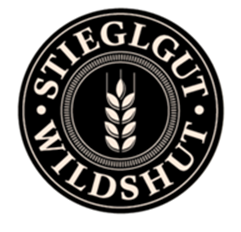 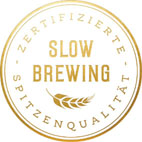 Konzertpicknick am 2. September am Stiegl-Gut Wildshut    Philharmonie Salzburg unter der Leitung von Elisabeth Fuchs Stargäste am Biergut: „Bergdoktor“ Hans Sigl und Monika BallweinKonzertpicknick am Stiegl-Gut Wildshut:Open-Air-Klassiker heuer mit Programm-Highlights Bereits zum achten Mal lädt das Stiegl-Gut Wildshut zum Open-Air-Konzert auf der Picknickdecke. Mit einem bunten Potpourri aus Klassik und Unterhaltungsmusik bietet die Philharmonie Salzburg unter der Leitung von Elisabeth Fuchs wieder ein Konzerterlebnis der Extraklasse! Heuer findet das Konzertpicknick am Samstag, 2. September, statt. Für viele Musikliebhaber in Salzburg und Oberösterreich ist es bereits ein Fixpunkt im Kalender: das Konzertpicknick am Stiegl-Gut Wildshut. Elisabeth Fuchs, künstlerische Leiterin und Dirigentin der Philharmonie Salzburg, hat auch diesmal ein ganz besonderes Programm zusammengestellt – mit einigen Highlights für alle Altersgruppen. Eröffnet wird wie gewohnt mit dem Familienkonzert, heuer mit Melodien aus dem „Zauberlehrling“ und „Harry Potter“. Danach steht eine Musik-Lesung mit dem beliebten Schauspieler Hans Sigl zu Richard Strauss‘ „Alpensinfonie“ am Programm. Bei der abschließenden „Symphonic Tribute Show to ABBA“ lassen Sängerin Monika Ballwein und das Orchester den Konzert-Abend mit den besten Hits der schwedischen Popgruppe schwungvoll ausklingen.Genussvoll Kunst erlebenNeben dem musikalischen wird auch für den kulinarischen Genuss der Konzertgäste bestens gesorgt. Zu den hausgemachten Bio-Köstlichkeiten aus dem „Kråmerladen“ schmecken die Wildshut Bierspezialitäten oder die gebraute Bio-Limonade „Wildshut Flüx“. Die Veranstaltung findet heuer nur bei schönem Wetter statt! Aktuelle Informationen dazu findet man am Tag der Veranstaltung unter: www.wildshut.at. Karten gibt’s bei Ö-Ticket (www.oeticket.com). Mit der Lokalbahn Salzburg kann man umweltfreundlich und bequem anreisen: Die barrierefreie Lokalbahn-Haltestelle „Gut Wildshut“ in unmittelbarer Nähe zum Biergut wird im Stundentakt angefahren. Termin, Daten und EintrittKonzertpicknick in Wildshut
Samstag, 2. September 2023 – NUR bei schönem Wetter!Beginn: 14.30 Uhr (Einlass ab 14 Uhr) Programm14.30 – 15.30 Uhr: Familienkonzert – Der Zauberlehrling & Harry Potter16.15 – 17.45 Uhr: Klassikkonzert – Richard Strauss: Eine Alpensinfonie, op. 64 & Alpine Literatur, Musik-Lesung mit Hans Sigl18.30 – 19.45 Uhr: „A Symphonic Tribute Show to ABBA” mit Monika Ballwein _______________________Bildtext:Pressebild: Das Konzertpicknick am Stiegl-Gut Wildshut mit der Philharmonie Salzburg unter der Leitung von Elisabeth Fuchs findet am Samstag, 2. September, statt.Bildnachweis: Neumayr/C. Leopold / Abdruck honorarfrei!2023-08-24Stiegl-Gut Wildshut, Wildshut 8, 5120 St. PantaleonNähere Informationen rund um Veranstaltungen am Biergut gibt’s unter www.wildshut.at, biergut@stiegl.at sowie telefonisch unter +43 (0)6277 / 64141Rückfragen richten Sie bitte an:Stiegl-Pressestelle, Mag. Angelika Spechtler, PICKER PR – talk about taste, Tel: +43(0)662-841187-0, E-Mail: office@picker-pr.at